       КОГДА ЗПР ПЕРЕХОДИТ В УМСТВЕННУЮ ОТСТАЛОСТЬ?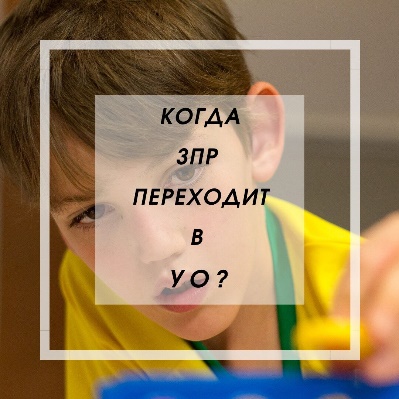       ЗПР – это пограничное состояние между нормой и умственной отсталостью.      Оно выражается в замедлении темпа нормального психического развития данного возрастного периода и сопровождается отставанием в развитии:
мышления, памяти, внимания, эмоций, волевой сферы.
           Отмечается скудная интеллектуальная деятельность, ограниченность знаний и представлений, доминирование игровых интересов, быстрая утомляемость от интеллектуальной работы.
            В условиях корректного обучения такой ребенок достаточно хорошо приспосабливается к жизни в обществе, повышая уровень своего развития.
         УО - это недоразвитие психической деятельности, провоцируемое как генетическими заболеваниями, так и экзогенными факторами (травмы, интоксикации, инфекции).
     Умственная отсталость необратима, ей свойственно  тотальное поражение всех нервно-психических функций. Особенно страдают речь, мышление, память и эмоциональная сфера.
     Оба состояния похожи, поскольку и в том, и другом случае наблюдается искажение психических функций, несоответствие уровня развития ребенка его возрасту.
      Дефекты психической деятельности при ЗПР склонны трансформироваться как в сторону прогресса, так и в сторону регресса, нарастая и усугубляя свои проявления.
    Термин ЗПР применим только для дошкольников и младших школьников. Если признаки задержки развития психики сохраняются дольше, то оно переходит в категорию УО.
      Главную роль в прогрессировании симптомов ЗПР играет не своевременно начатая или не начатая вовсе коррекция. Очень важно начинать коррекционное лечение таких детей как можно раньше!
В случае, когда время упущено, наблюдается:
▪️большее искажение познавательных процессов и снижение интеллектуальной деятельности;
▪️письменная и устная речь не прогрессируют;
▪️разлад в коммуникативной связи с миром;
▪️самоизоляция малыша, уход в себя;
▪️сложности в освоении элементарных навыков;
▪️разлад эмоциональной сферы.Подготовила: Ковалевская Марин Николаевна,педагог-психолог структурного подразделения «Детский сад»